Nebraska Broadband Bridge ProgramRate ComparabilityDiller Telephone / Diode Cable CoWest Ellis ProjectDiller Telephone/Diode Cable Company provides the same rates for the same speed tiers in all our existing fiber service areas and will be offering the same rates/speed tiers for our proposed West Ellis Rural project.   None of our plans, including this proposed project, have or will have data caps, throttling speeds after usage limits, long term contracts, early termination fees, or metered “pay-as-you-go” service.  Below is our advertised rates and speed tiers on our website https://www.diodecom.net/internet.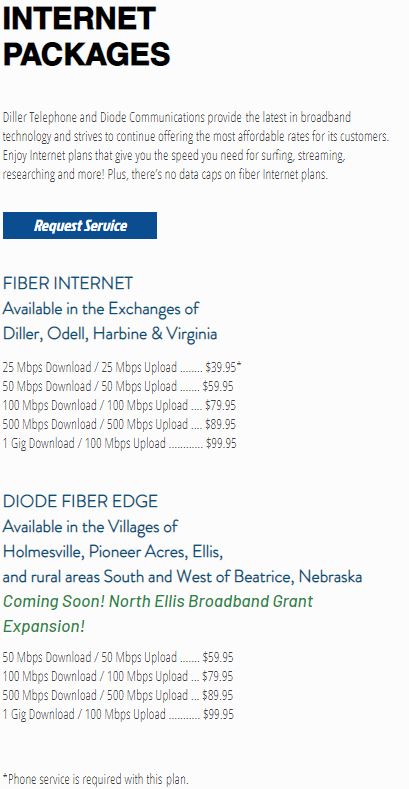 